2020 年『法金ACM培育專案』專用履歷表1.應徵組別2.地區志願承上題，請依據您所選擇之組別填寫培育期間之地區意願順序，請以1(最優先)、2、3等依序表示，如無意願之地區則無須填寫。而若您台灣及大陸組皆有意願，請分別填寫台灣地區志願序及大陸地區志願順序。3.個人基本資料  4. 教育背景 請列出大學及以上學歷5.專長項目(i)語言能力/證照(ii)獲獎紀錄6. 個人經歷(i) 社團經歷  (請從最近的社團經歷填寫起)(ii) 工作經歷(含實習) (請從最近的工作經歷填寫起)7.請舉例說明您過往成功的行銷經驗(如：產品推廣、說服別人接受您的想法…等)，您認為成功關鍵因素是什麼?8.請分享一個您曾經與人發生衝突或意見分歧的經驗，並說明您如何調適與處理?9.假設時間可以重來，在您過往的經歷中，您會希望改變什麼？請簡述當時的情況，並說明若能重新再來一次，您會如何處理，為什麼?10.請說明為何法金ACM最適合做為您的職涯起點?並描述您未來五年、十年的職涯規劃。11.請說明您對海外工作的想法，若您目前有海外工作意願，請說明您可派外之優勢、預計外派的時間以及海外工作地區志願序。12.請以SWOT構面來分析您自己。13.其他事項 本履歷表已設定為制式表格，請直接填寫於灰階處，請勿任意更改格式設定。請將填寫完畢之履歷表請以原Word檔案格式寄出，並檢附最高學歷成績單證明及語文能力證明。請於2020年4月30日前回傳至ba.acm@ctbcbank.com，並於郵件主旨上註明「2020CTBC ACM_姓名」。可單選亦可複選，若複選請排序可單選亦可複選，若複選請排序可單選亦可複選，若複選請排序可單選亦可複選，若複選請排序【】A.  台灣組【】B.大陸組台灣組：台北【】　桃園【】　新竹【】　台中【】　嘉義【】　台南【】　高雄【】　大陸組：香港【】　上海【】　深圳【】　廈門【】　廣州【】　中文姓名：英文姓名：英文姓名：英文姓名：國籍：國籍：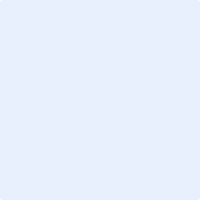 (必要)(請置入兩吋大頭照)性別：身分證字號：身分證字號：身分證字號：出生日期：(YYYY/MM/DD)     /     /     出生日期：(YYYY/MM/DD)     /     /     (必要)(請置入兩吋大頭照)手機號碼：(必要)手機號碼：(必要)手機號碼：(必要)住宅電話：(必要)住宅電話：(必要)住宅電話：(必要)(必要)(請置入兩吋大頭照)戶籍地址：戶籍地址：戶籍地址：通訊地址：通訊地址：通訊地址：(必要)(請置入兩吋大頭照)E-mail Address：(必要)請盡量提供學校以外之電子郵件信箱。                                   E-mail Address：(必要)請盡量提供學校以外之電子郵件信箱。                                   E-mail Address：(必要)請盡量提供學校以外之電子郵件信箱。                                   E-mail Address：(必要)請盡量提供學校以外之電子郵件信箱。                                   E-mail Address：(必要)請盡量提供學校以外之電子郵件信箱。                                   E-mail Address：(必要)請盡量提供學校以外之電子郵件信箱。                                   (必要)(請置入兩吋大頭照)兵役：兵役：入伍： (YYYY/MM/DD)     /     /     入伍： (YYYY/MM/DD)     /     /     入伍： (YYYY/MM/DD)     /     /     退伍：  (YYYY/MM/DD)     /     /     退伍：  (YYYY/MM/DD)     /     /     學歷國家學校學位主修科系在學成績(GPA)(e.g.：3.8/4.3 or 88/100)入學日期 (YYYY/MM)畢業日期 (YYYY/MM)最高     /          /          /     次之     /          /          /     第三     /          /          /     未來有無出國或升學計畫?無有，預計取得學歷：      ，並於     年內完成。未來有無出國或升學計畫?無有，預計取得學歷：      ，並於     年內完成。未來有無出國或升學計畫?無有，預計取得學歷：      ，並於     年內完成。未來有無出國或升學計畫?無有，預計取得學歷：      ，並於     年內完成。未來有無出國或升學計畫?無有，預計取得學歷：      ，並於     年內完成。未來有無出國或升學計畫?無有，預計取得學歷：      ，並於     年內完成。未來有無出國或升學計畫?無有，預計取得學歷：      ，並於     年內完成。未來有無出國或升學計畫?無有，預計取得學歷：      ，並於     年內完成。語言能力語言能力語言能力語言能力證照證照證照語言種類語言能力檢測/證明測驗成績考試年份 (YYYY)證照名稱授與單位考試年份 (YYYY)英語日語獎項名稱授與單位日期 (YYYY/ MM)     /          /          /     社團名稱職務/職務內容參加期間(YYYY/MM) ~ (YYYY/MM)     /          /      ~      /          /          /      ~      /          /          /      ~      /     期間個人重要成就 (簡要列舉3項)期間個人重要成就 (簡要列舉3項)期間個人重要成就 (簡要列舉3項)公司職務/職務內容任職期間(YYYY/MM) ~ (YYYY/MM)工作類型離職原因     /          /      ~      /          /          /      ~      /          /          /      ~      /     期間個人重要成就(簡要列舉3項)期間個人重要成就(簡要列舉3項)期間個人重要成就(簡要列舉3項)期間個人重要成就(簡要列舉3項)期間個人重要成就(簡要列舉3項)如何得知本次徵才訊息? (可複選)中國信託招募官網      新聞      FB粉絲頁/社團      LinkedIn     BBS / PTT　 人力銀行網頁 (如104 、1111人力銀行等)      學校公告：     校園說明會      臺大校園博覽會     師長/親友介紹     其它 (請描述)：     之前是否曾應徵過本行職缺?是，於      年(YYYY)　應徵職務：         否是否有親人、朋友或同學在本行服務? 有，請說明姓名：      單位：      關係：         否若無合適職缺，是否有意願應徵其他職務?是，請說明：     否如接到錄取通知後，可報到日期為?可依規定於2020/7/7(二)報到無法依規定日報到，原因：     ，可報到日期：     /     /      ( YYYY/MM/DD)。中信金控個人資料運用告知事項 (人力資源業務)依據【個人資料保護法】(簡稱個資法)第八條第一項規定，說明本公司蒐集、處理、利用及/或國際傳輸 台端所提供個人資料之管理方針，以及 台端之權利如下：本公司基於招募任用之人事管理目的，在業務執行之範圍及期間內，以書面或電子等形式，供本公司所屬金融控股公司、本公司關係企業及代本公司處理事務之第三人（包括但不限於與本公司具有合作、委任等關係之人及機構），於其所在國境內之地區，蒐集、處理、利用及/或國際傳輸  台端之個人資料。依個資法第三條規定，台端得向本公司行使之權利及方式：請求查詢、閱覽、複製、補充、更正、刪除、或停止蒐集、處理、利用 台端之個人資料。申請方式悉依本公司人力資源資單位規定之受理程序辦理。 台端有權選擇是否提供個人資料予本公司，若台端選擇不提供個人資料、或提供不完全、不真實或不正確之個人資料予本公司，即有可能影響本公司對於  台端之招募任用等個人資料之管理、運用及服務。本人聲明本表填報事項均屬事實，如有謊報或隱瞞願負法律之責。填表人簽名：                Date：           (YYYY/MM/DD)